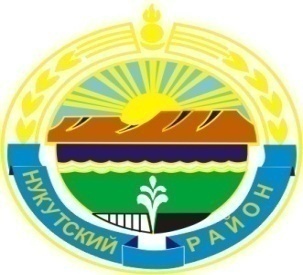 Муниципальное образование «Нукутский район»ДУМА МУНИЦИПАЛЬНОГО ОБРАЗОВАНИЯ«НУКУТСКИЙ  РАЙОН»Седьмой созыв РЕШЕНИЕ26 ноября 2021 г.                                      № 71                                                 п.НовонукутскийОб утверждении Положения об оплате труда и гарантиях осуществления полномочийдолжностных лиц, замещающих муниципальныедолжности в Контрольно-счетной комиссии МО «Нукутский район»В соответствии с Федеральным законом от 7 февраля . № 6-ФЗ «Об общих принципах организации и деятельности контрольно-счетных органов субъектов Российской Федерации и муниципальных образований», Федеральным законом от 1 июля 2021 г. № 255-ФЗ «О внесении изменений в Федеральный закон «Об общих принципах организации и деятельности контрольно-счетных органов субъектов Российской Федерации и муниципальных образований» и отдельные законодательные акты Российской Федерации»,  решением Думы МО «Нукутский район» от 26 ноября 2021 г.  № 70  «О внесении  изменений в решение Думы МО «Нукутский район» от 26 декабря 2016 года  № 76 «Об утверждении Положения об оплате труда муниципальных служащих муниципального образования «Нукукутский район», Дума РЕШИЛА:Утвердить Положение об оплате труда и гарантиях осуществления полномочий должностных лиц, замещающих муниципальные должности в Контрольно-счетной комиссии муниципального образования «Нукутский район» (Приложение).Опубликовать настоящее решение с Приложением в печатном издании «Официальный курьер» и разместить на официальном сайте муниципального образования «Нукутский район».Настоящее решение вступает в силу со дня его официального опубликования.Председатель Думы муниципальногообразования «Нукутский район»						     К.М.БаторовМэр муниципального образования«Нукутский район»                                                                               С.Г. ГомбоевПриложениеУТВЕРЖДЕНОрешением ДумыМО «Нукутский район»от 26 ноября 2021 г. № 71Положениеоб оплате труда и гарантиях осуществления полномочий должностных лиц, замещающих муниципальные должности в Контрольно-счетной комиссии муниципального образования «Нукутский район» 1. ОБЩИЕ ПОЛОЖЕНИЯ1.1. Настоящее Положение устанавливает порядок оплаты труда, а также основные правовые, социальные, материальные, организационные гарантии осуществления полномочий должностных лиц, назначенных на муниципальные должности в Контрольно-счетной комиссии МО «Нукутский район».1.2. Положение разработано в соответствии Федеральным законом от 07.02.2011г. № 6-ФЗ «Об общих принципах организации деятельности контрольно-счетных органов субъектов Российской Федерации и муниципальных образований".1.3. Фонд оплаты труда председателя Контрольно-счетной комиссии МО «Нукутский район» (далее – председатель) не может превышать восьмидесяти процентов норматива формирования расходов на оплату труда  председателя Думы МО «Нукутский район», фонд оплаты труда аудитора Контрольно-счетной комиссии МО «Нукутский район» (далее - аудитор) не может превышать шестидесяти процентов норматива формирования расходов на оплату труда председателя Думы МО «Нукутский район».1.4. Расходы на обеспечение деятельности лиц, замещающих муниципальные должности в Контрольно-счетной комиссии МО «Нукутский район» (далее – муниципальные должности в Контрольно-счетной комиссии), осуществляются за счет средств бюджета муниципального образования «Нукутский район».1.5. Муниципальную должность в Контрольно-счетной комиссии замещает лицо, назначаемое в порядке, установленном Положением о Контрольно-счетной комиссии МО «Нукутский район», утвержденным решением Думы МО «Нукутский район» (далее -Положение о Контрольно-счетной комиссии).Полномочия лица, замещающего муниципальную должность, прекращаются в связи с истечением их срока или досрочно в случаях, установленных Федеральным законом от 07.02.2011г. № 6-ФЗ «Об общих принципах организации и деятельности контрольно-счетных органов субъектов Российской Федерации и муниципальных образований» и Положением о Контрольно-счетной комиссии.1.6. Лицу, замещающему муниципальную должность, гарантируются:1) оплата труда;2) ежегодный оплачиваемый отпуск (основной и дополнительный) и единовременная выплата к ежегодному оплачиваемому отпуску;3) профессиональное развитие, в том числе, получение дополнительного профессионального образования;4) обеспечение служебным помещением, транспортом и телефонной связью;5) обязательное медицинское страхование в соответствии с федеральными законами;6) возмещение расходов, связанных со служебными командировками;7) государственное пенсионное и (или) страховое пенсионное обеспечение в соответствии с федеральными законами, а также ежемесячная доплата к страховой пенсии по старости или страховой пенсии по инвалидности (далее – страховая пенсия по старости (инвалидности)) в соответствии с законодательством Российской Федерации и настоящим Положением;8) иные гарантии, предусмотренные федеральными законами, законами Иркутской области, Уставом муниципального образования «Нукутский район», муниципальными нормативными правовыми актами.2. ОПЛАТА ТРУДА ЛИЦ, ЗАМЕЩАЮЩИХМУНИЦИПАЛЬНЫЕ ДОЛЖНОСТИ В КОНТРОЛЬНО-СЧЕТНОЙ КОМИССИИ2.1. Оплата труда лиц, замещающих муниципальные должности в Контрольно-счетной комиссии, производится в виде денежного содержания, состоящего из денежного вознаграждения, денежного поощрения и иных дополнительных выплат, установленных настоящим Положением.2.2. Денежное вознаграждение лица, замещающего муниципальную должность в Контрольно-счетной комиссии, состоит из:1) должностного оклада;2) ежемесячной надбавки к должностному окладу за выслугу лет в размере 30 процентов должностного оклада;3) надбавки за работу со сведениями, составляющими государственную тайну, устанавливаемой в соответствии с действующим законодательством.2.3. Размеры должностных окладов устанавливается в сумме:- председателю – 10517,0 руб.;- аудитору – 8411,0 руб.2.4. Увеличение (индексация) должностных окладов производится путем внесения изменений в настоящее Положение в соответствии с законодательством. При увеличении (индексации) должностных окладов его размеры подлежат округлению до целого рубля в сторону увеличения.2.5. Ежемесячная процентная надбавка к должностному окладу за работу со сведениями, составляющими государственную тайну, распространяется на лиц, замещающих муниципальные должности в Контрольно-счетной комиссии, допущенных к государственной тайне на постоянной основе и имеющих оформленный в установленном законом порядке допуск к государственной тайне. За работу со сведениями, имеющими степень секретности "секретно" при оформлении допуска с проведением проверочных мероприятий надбавка устанавливается в размере 15 процентов от должностного оклада, без проведения проверочных мероприятий - 10 процентов от установленного должностного оклада.Назначение или изменение размера надбавки устанавливается правовым актом Думы МО «Нукутский район» (далее – Дума).Ежемесячная процентная надбавка за работу со сведениями, составляющими государственную тайну, начисляется исходя из должностного оклада без учета доплат и надбавок, за исключением районного коэффициента и процентной надбавки за работу в южных районах Иркутской области.2.6. Ежемесячное денежное поощрение выплачивается лицам, замещающим муниципальные должности в Контрольно-счетной комиссии, в следующих размерах:- председателю – 4,0 денежных вознаграждений;- аудитору –3,5 денежных вознаграждений.2.7. Оплата труда должностных лиц, замещающих муниципальные должности в Контрольно-счетной комиссии, включает следующие дополнительные выплаты:1) единовременную выплату при предоставлении ежегодного оплачиваемого отпуска в размере двух месячных денежных вознаграждений с районным коэффициентом и процентной надбавкой за работу в южных районах Иркутской области, в соответствии с действующим законодательством;2) премию за выполнение особо важных и сложных заданий;3) материальную помощь.2.8. Премиальное вознаграждение.Выплата премиального вознаграждения производится в пределах объема средств районного бюджета, предусматриваемого  на материальное  стимулирование и формируемого из расчета 7 должностных окладов по каждой муниципальной должности.Премия за выполнение особо важных и сложных заданий выплачивается председателю Контрольно-счетной комиссии на основании распоряжения председателя Думы, аудитору – на основании распоряжения председателя Контрольно-счетной комиссии, исходя из: - личного вклада лица, замещающего муниципальную должность в Контрольно-счетной комиссии, в обеспечение выполнения задач и реализации функций, возложенных на Контрольно-счетную комиссию; - степени сложности выполнения лицом, замещающим муниципальную должность в Контрольно-счетной комиссии, заданий, эффективности достигнутых результатов за определенный период работы; - оперативности и профессионализма лица, замещающего муниципальную должность, в решении вопросов, входящих в его компетенцию, в подготовке документов, выполнений поручений Думы; - выполнения поручений в сжатые сроки. Премия за выполнение особо важных и сложных заданий лицу, замещающему муниципальную должность в Контрольно-счетной комиссии,  производится за счет и в пределах средств фонда оплаты труда, размер премии устанавливается в абсолютном размере (рублях) или в процентах к денежному вознаграждению.2.9. Предоставление материальной помощи председателю Контрольно-счетной комиссии производится на основании распоряжения председателя Думы, аудитору – на основании распоряжения председателя Контрольно-счетной	 комиссии в размере  одного минимального размера оплаты труда один раз в текущем календарном году при наступлении одного из  следующих случаев:  1) причинения лицу, замещающему муниципальную должность в Контрольно-счетной комиссии, материального ущерба в результате стихийных бедствий, противоправного посягательства на жизнь, здоровье, имущество;2) рождения (усыновления) ребенка;3) регистрации брака (впервые);4) юбилейных дат лица, замещающего муниципальную должность в Контрольно-счетной комиссии (50, 55, 60, 65 лет); 5) на организацию похорон родственников (мужа, жены, родителей, детей).В случае смерти лица, замещавшего муниципальную должность в Контрольно-счетной комиссии, материальная помощь на организацию похорон предоставляется родственнику, осуществляющему похороны.2.10. К материальной помощи, установленной частью 2.9,  начисляется районный коэффициент и процентная надбавка к заработной плате за работу в южных районах Иркутской области.Материальная помощь предоставляется по письменному заявлению лица, замещающего муниципальную должность в Контрольно-счетной комиссии, при предоставлении подтверждающих документов.2.11. Если лицом, замещающим муниципальную должность в  Контрольно-счетной комиссии, не реализовано право на получение материальной помощи в текущем календарном году по основаниям, предусмотренной частью 2.9. настоящего раздела, материальная помощь выплачивается в четвертом квартале текущего календарного года в размере одного должностного оклада. При этом письменного заявления не требуется.2.12. К оплате труда должностных лиц, замещающих муниципальные должности в Контрольно-счетной комиссии, устанавливаются районный коэффициент в размере 1,3 и процентная надбавка за работу в южных районах Иркутской области в соответствии с действующим федеральным и областным законодательством.2.13. Оплата труда производится с момента вступления в должность лица, её замещающую.2.14. Денежное содержание лицу, замещающему муниципальную должность в Контрольно-счетной комиссии, выплачивается за каждую половину месяца в день, установленный правилами внутреннего трудового распорядка.2.15. На период нахождения в служебной командировке лицу, замещающему муниципальную должность в Контрольно-счетной комиссии, сохраняется денежное содержание за весь соответствующий период в размере среднего заработка.2.16. За период временной нетрудоспособности лицу, замещающему муниципальную должность, выплачивается пособие в порядке, установленном Федеральным законом  от 29.12.2006г. № 255-ФЗ «Об обязательном социальном страховании на случай временной нетрудоспособности и в связи с материнством».3. ФОРМИРОВАНИЕ ФОНДА ОПЛАТЫ ТРУДАФонд оплаты труда должностных лиц, замещающих муниципальные должности в Контрольно-счетной комиссии, в расчете на календарный год формируется в соответствии с настоящим Положением, с учетом районного коэффициента в размере 1,3 и процентной надбавки за работу в южных районах Иркутской области в соответствии с федеральным и областным законодательством.4. ОБЕСПЕЧЕНИЕ ДЕЯТЕЛЬНОСТИ ЛИЦА, ЗАМЕЩАЮЩЕГО МУНИЦИПАЛЬНУЮ ДОЛЖНОСТЬ В КОНТРОЛЬНО-СЧЕТНОЙ КОМИССИИ4.1. Лицу, замещающему муниципальную должность в Контрольно-счетной комиссии, в соответствии с законодательством гарантируются условия для беспрепятственного и эффективного осуществления полномочий, защита прав, чести и достоинства.4.2. Защита должностного лица, замещающего муниципальную должность в Контрольно-счетной комиссии, и членов его семьи от насилия, угроз, других неправомерных действий в связи с исполнением им должностных обязанностей осуществляется в соответствии с федеральным и областным законодательством.5. ОТПУСК ЛИЦ, ЗАМЕЩАЮЩИХ МУНИЦИПАЛЬНЫЕ ДОЛЖНОСТИ В КОНТРОЛЬНО-СЧЕТНОЙ КОМИССИИ5.1. Лицу, замещающему муниципальную должность в Контрольно-счетной комиссии, предоставляется ежегодный оплачиваемый отпуск, в порядке, предусмотренном настоящим Положением.5.2. Ежегодный оплачиваемый отпуск состоит из основного оплачиваемого отпуска продолжительностью 30 календарных дней и дополнительных оплачиваемых отпусков продолжительностью 8 календарных дней за работу в южных районах Иркутской области, продолжительностью 5 календарных дней за ненормированный рабочий день. Лицу, замещающему муниципальную должность, предоставляется  ежегодный дополнительный оплачиваемый отпуск за выслугу лет продолжительностью:1) при стаже  муниципальной службы от 1 года до 5 лет – 1 календарный день;2) при стаже муниципальной  службы от 5 до 10 лет – 5 календарных дней;3) при стаже  муниципальной службы от 10 до 15 лет – 7 календарных дней;4) при стаже муниципальной службы  15 лет и более – 10 календарных дней. 5.3. Ежегодный оплачиваемый отпуск может предоставляться лицу, замещающему муниципальную должность в Контрольно-счетной комиссии, по частям на основании заявления, при этом продолжительность одной из частей отпуска не должна быть менее 14 календарных дней.5.4. Лицу, замещающему муниципальную должность в Контрольно-счетной комиссии, по его письменному заявлению в порядке, установленном законодательством, может быть предоставлен отпуск без сохранения оплаты труда.6. ОБЕСПЕЧЕНИЕ РАБОЧИМ ПОМЕЩЕНИЕМ,ТРАНСПОРТОМ И ТЕЛЕФОННОЙ СВЯЗЬЮДля осуществления полномочий лицу, замещающему муниципальную должность в Контрольно-счетной комиссии, предоставляется транспортное средство (при необходимости), служебное помещение, оборудованное мебелью, оргтехникой (в том числе персональным компьютером, подключенным к имеющимся информационным системам, а также информационно-телекоммуникационным сетям, включая информационно-телекоммуникационную сеть «Интернет»), средствами связи.7. МЕДИЦИНСКОЕ И ГОСУДАРСТВЕННОЕ СОЦИАЛЬНОЕ СТРАХОВАНИЕДолжностное лицо, замещающее муниципальную должность в Контрольно-счетной комиссии, подлежит обязательному медицинскому и государственному социальному страхованию в порядке, установленном действующим законодательством.8. СЛУЖЕБНЫЕ КОМАНДИРОВКИ ЛИЦ, ЗАМЕЩАЮЩИХ МУНИЦИПАЛЬНЫЕ ДОЛЖНОСТИ В КОНТРОЛЬНО-СЧЕТНОЙ КОМИССИИ8.1. В случаях служебной необходимости лицо, замещающее муниципальную должность, направляется в служебную командировку.8.2. Направление в служебную командировку оформляется правовым актом председателя Контрольно-счетной комиссии.8.3. Лицу, замещающему муниципальную должность в Контрольно-счетной комиссии, возмещаются следующие расходы, связанные со служебной командировкой:1) на проезд к месту служебной командировки и обратно;2) на расходы по найму жилого помещения по фактическому расходу;3) дополнительные расходы, связанные с проживанием вне места постоянного жительства (суточные) по следующим нормам:- за  пределами Иркутской области – 400 рублей в сутки;- в пределах Иркутской области – 100 рублей в сутки.8.4. Возмещение командировочных расходов производится из местного бюджета при наличии проездных документов и иных документов, подтверждающих расходы.9. ПОРЯДОК ПЕНСИОННОГО ОБЕСПЕЧЕНИЯ ДОЛЖНОСТНОГО ЛИЦА, ЗАМЕЩАВШЕГО МУНИЦИПАЛЬНУЮ ДОЛЖНОСТЬ В КОНТРОЛЬНО-СЧЕТНОЙ КОМИССИИ9.1. Лицу, замещавшему муниципальную должность в Контрольно-счетной комиссии не менее срока, на который оно было назначено, при наличии периода замещения муниципальных должностей или имеющему стаж муниципальной службы не менее двадцати лет, за счет средств местного бюджета выплачивается ежемесячная доплата к страховой пенсии по старости, страховой пенсии по инвалидности, назначенным в соответствии с Федеральным законом от 28.12.2013г. N 400-ФЗ "О страховых пенсиях", пенсии, назначенной в соответствии с Законом Российской Федерации от 19.04.1991г. N 1032-1 "О занятости населения в Российской Федерации".9.2. Порядок назначения и выплаты ежемесячной доплаты к пенсии определяется нормативно-правовым актом Думы МО «Нукутский район».